APLIKACJA ANDROID „BESKIDZKIE WYSPY”Dla miłośników  Beskidu Wyspowego została przygotowana bezpłatna aplikacja Android Głównego Szlaku Beskidu Wyspowego "Beskidzkie Wyspy". Dzięki aplikacji można zaplanować górskie wędrówki po najciekawszych szlakach i szczytach Beskidu Wyspowego.Można również nagrać swoją wędrówkę wraz z przebytym dystansem, czasem przejścia i różnicy wzniesień oraz podzielić się na Facebooku.instalacja i szczegóły na stronie:https://play.google.com/store/apps/details?id=pl.odkryjbeskidwyspowy.gsbwwww.odkryjbeskidwyspowy.pl 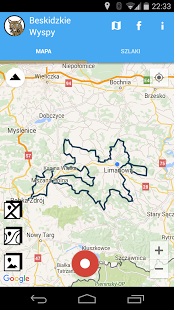 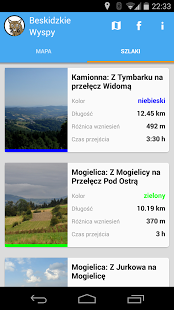 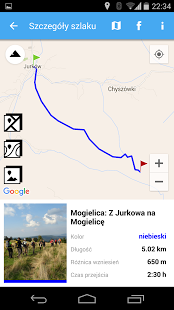 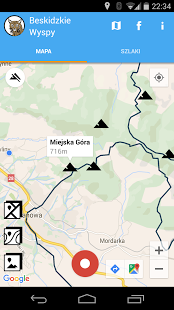 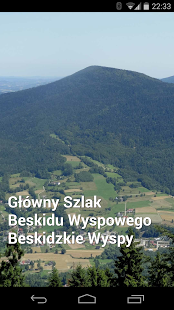 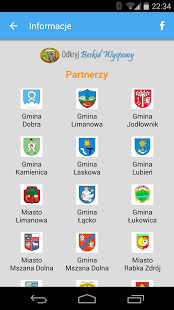 